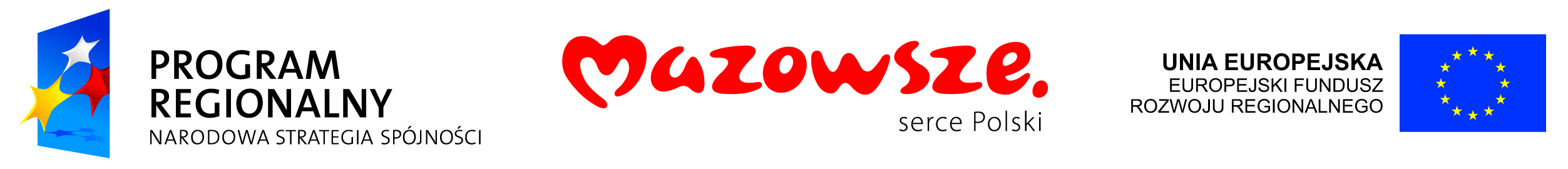 Załącznik nr ZAŁĄCZNIK la – FORMULARZ DO WNIOSKU O DOFINANSOWANIE 
W ZAKRESIE OOŚF.1. W JAKI SPOSÓB PROJEKT:a) przyczynia się do osiągnięcia trwałości środowiska naturalnego (europejska polityka w dziedzinie zmian klimatycznych, powstrzymanie utraty różnorodności biologicznej, itd);b) przestrzega zasad dotyczących działań zapobiegawczych oraz gwarantuje, że szkoda środowiskowa powinna być usunięta u źródła;c) przestrzega zasady „zanieczyszczający płaci”.F.2. KONSULTACJE Z ORGANAMI DS. OCHRONY ŚRODOWISKA.Czy przeprowadzono konsultacje z organami ds. ochrony środowiska, których dany projekt może dotyczyć, z uwagi na ich konkretne obowiązki?                  Tak                         Nie      Jeżeli tak, proszę podać nazwy i adresy oraz wyjaśnić zakres obowiązków organu:Jeżeli nie, proszę podać powody:F.3. OCENA WPŁYWU NA ŚRODOWISKO NATURALNE.F.3.1. ZEZWOLENIE NA INWESTYCJĘ 1).F.3.1.1. Czy wydano już zezwolenie na realizację tego projektu?                 Tak                           Nie          F.3.1.2. Jeżeli tak, proszę podać datę.-----------------------------------------------------------------------------------------------------------------1) „Zezwolenie na inwestycję” oznacza decyzję właściwej (krajowej) władzy lub władz, na podstawie której wykonawca otrzymuje prawo do realizacji projektu.F.3.1.3. Jeżeli nie, proszę podać datę złożenia oficjalnego wniosku o zezwolenie na inwestycję:F.3.1.4. Kiedy spodziewane jest wydanie ostatecznej decyzji?F.3.1.5. Określić właściwe władze, które wydały lub wydadzą zezwolenie na inwestycję:F.3.2. STOSOWANIE DYREKTYWY RADY 85/337/WE W SPRAWIE OCENY WPŁYWU NA ŚRODOWISKO NATURALNE 2).F.3.2.1. Czy projekt jest rodzajem przedsięwzięcia objętym:□ Aneksem I dyrektywy (proszę przejść do pytania F.3.2.2.);□ Aneksem II dyrektywy (proszę przejść do pytania F.3.2.3.);□ Żadnym z powyższych aneksów (proszę przejść do pytania F.3.3.).F.3.2.2. Jeżeli projekt objęty jest aneksem I dyrektywy, proszę załączyć następujące dokumenty:informacje, o których mowa w art. 9 ust. 1 dyrektywy;nietechniczne streszczenie3) badania dotyczącego wpływu na środowisko naturalne prowadzonego na potrzeby tego projektu;informacje na temat konsultacji przeprowadzonych z organami ds. ochrony środowiska, zainteresowanymi stronami i, w stosowanych przypadkach, z państwami członkowskimi.F.3.2.3. Jeżeli projekt objęty jest aneksem II dyrektywy, czy przeprowadzono ocenę wpływu na środowisko naturalne?□ Tak (w takim przypadku, proszę załączyć niezbędne dokumenty wskazane w pkt F.3.2.2.);□ Nie (w takim przypadku, proszę wyjaśnić powody i podać dane dotyczące progów, kryteria lub określić badania przeprowadzone oddzielnie dla każdego przypadku, które doprowadziły do wniosku, że dany projekt nie ma znaczącego wpływu na środowisko):-----------------------------------------------------------------------------------------------------------------2) W sprawie oceny skutków wywieranych przez niektóre przedsięwzięcia publiczne i prywatne na środowisko naturalne („dyrektywa w sprawie oceny wpływu na środowisko”) (Dz. U. L 175 z 5.7.1985, str. 40), ostatnio zmieniona dyrektywą 2003/35/WE (Dz. U. L 156 z 25.6.2003, str. 17).3) Opracowane zgodnie z art. 5 ust. 3 dyrektywy 85/337/EWG ze zmianami. F.3.3. STOSOWANIE DYREKTYWY 2001/42/WE W SPRAWIE STRATEGICZNEJ OCENY ŚRODOWISKA 4).F.3.3.1. Czy projekt wynika z planu lub programu objętego zakresem wymienionej dyrektywy?□ Nie – w takim przypadku, proszę podać krótkie wyjaśnienie: □ Tak – w takim przypadku, w celu dokonania oceny, czy uwzględniono szerszy, potencjalny, skumulowany wpływ projektu, link internetowy do nietechnicznego streszczenia5) sprawozdania dotyczącego środowiska sporządzonego na potrzeby planu lub programu lub dostarczyć kopię elektroniczną tego sprawozdania.F.4. OCENA WPŁYWU NA OBSZARY NATURA 2000.F.4.1. CZY PROJEKT MOŻE WYWIERAĆ ISTOTNY NEGATYWNY WPŁYW NA OBSZARY OBJĘTE LUB, KTÓRE MAJĄ BYĆ OBJĘTE SIECIĄ NATURA 2000?□ Tak, w takim przypadku:(1) Proszę przedstawić streszczenie wniosków wynikających z odpowiednich ocen przeprowadzonych zgodnie z art. 6 ust. 3 dyrektywy 92/43/EWG 6);Jeżeli podjecie środków kompensujących uznano za konieczne zgodnie z art. 6 ust. 4, proszę dostarczyć kopię formularza „Informacje na temat projektów, które mogą wywierać istotny negatywny wpływ na obszary Natura 2000, zgłoszone Komisji (DG ds. Środowiska) na mocy dyrektywy 92/43/EWG” 7);□ Nie, w takim przypadku proszę załączyć wypełnione przez właściwą instytucję zaświadczenie z załącznika lb.-----------------------------------------------------------------------------------------------------------------4) Dyrektywa 2001/42/WE Parlamentu Europejskiego i Rady z dnia 27 czerwca 2001 r. w sprawie oceny wpływu niektórych planów i programów na środowisko (Dz. U. L 197 z 21.7.2001, str. 30). 5) Opracowanego zgodnie z załącznikiem I lit. j) dyrektywy 2001/42/WE.    6) Dz. U. L 206 z 22.7.1992, str. 7.7) Dokument 99/7 rev.2 przyjęty przez Komitet ds. Siedlisk Naturalnych (w którego skład wchodzą przedstawiciele państw członkowskich i ustanowiony na mocy dyrektywy 92/43/EWG) na posiedzeniu w dniu 4.10.1999. F.5. DODATKOWE INTEGRACYJNE ŚRODKI W ZAKRESIE OCHRONY ŚRODOWISKA.Czy w projekcie przewidziano, oprócz oceny wpływu na środowisko naturalne, jakiekolwiek dodatkowe integracyjne środki w zakresie ochrony środowiska (tj. audyt środowiskowy, zarządzanie środowiskiem, specjalny monitoring środowiskowy)?           Tak                            Nie  Jeżeli tak, proszę podać szczegóły:F.6. KOSZT ŚRODKÓW PODJĘTYCH W CELU SKORYGOWANIA NEGATYWNEGO WPŁYWU NA ŚRODOWISKO NATURALNE. Jeżeli są one zawarte w kosztach całkowitych, proszę oszacować udział kosztów środków podjętych w celu zmniejszenia i/lub skompensowania negatywnego wpływu na środowisko naturalne.Proszę podać krótkie wyjaśnienie:F.7. W PRZYPADKU PROJEKTÓW DOTYCZĄCYCH GOSPODARKI WODNEJ, ŚCIEKOWEJ I ODPADÓW STAŁYCH:Wyjaśnić, czy projekt jest spójny z sektorowym/zintegrowanym planem lub programem połączonym z wdrożeniem polityki wspólnotowej lub prawodawstwa w tych dziedzinach:Instrukcja wypełniania formularza do wniosku o dofinansowanie 
w zakresie OOŚW przypadku, gdy na projekt ubiegający się o dofinansowanie ze środków Unii Europejskiej składa się więcej niż jedno przedsięwzięcie w rozumieniu Uooś, dla każdego z takich przedsięwzięć należy złożyć oddzielny formularz (Załącznik Ia), przy czym treść pkt F.1., F.6. i F.7. może być identyczna dla wszystkich przedsięwzięć wchodzących w skład projektu.F.1. W polu tekstowym należy w zwięzły sposób odnieść się do pytań wskazanych w załączniku opisując w jaki sposób realizacja projektu wpisuje się w wspólnotowe i krajowe polityki dotyczące ochrony środowiska i zrównoważonego rozwoju.F.2.Należy zaznaczyć właściwy kwadrat i wskazać w zwięzły sposób właściwe organy i ich udział w postępowaniu/ach (przy wydawaniu decyzji, uzgodnienia, opinii etc.).F.3. F.3.1. Zezwolenie na inwestycjęPrzez „zezwolenie na inwestycję” („development consent”) należy rozumieć zbiór niezbędnych decyzji koniecznych do uzyskania w procesie inwestycyjnym, którego ostatnim etapem jest decyzja budowlana (pozwolenie na budowę albo decyzja o zezwoleniu na realizację inwestycji drogowej albo decyzja o zezwoleniu na realizację inwestycji w zakresie lotniska użytku publicznego), ewentualnie inna z decyzji administracyjnych kończących proces inwestycyjny, jeżeli dla danego przedsięwzięcia przepisy prawa nie przewidują możliwości uzyskania pozwolenia na budowę. Na potrzeby wypełniania formularza wniosku o dofinansowanie w pkt F.3.1. należy odnieść się decyzji budowlanej. W przypadku, gdy dla przedsięwzięcia z II grupy w decyzji o środowiskowych uwarunkowaniach stwierdzono brak potrzeby przeprowadzenia OOŚ, decyzje budowlane nie będą miały charakteru „zezwolenia na inwestycję”. F.3.1.1.Kwadrat pierwszy (Tak)Kwadrat pierwszy (Tak) należy zaznaczyć, gdy beneficjent posiada decyzję budowlaną, która została poprzedzona uzyskaniem decyzji o środowiskowych uwarunkowaniach, w ramach której przeprowadzono OOŚ. Jeżeli beneficjent zamierza etapować realizację przedsięwzięcia tj. na podstawie posiadanej decyzji o środowiskowych uwarunkowaniach uzyskiwać szereg decyzji budowlanych dla poszczególnych zadań budowlanych, kwadrat „Tak” należy zaznaczyć tylko w przypadku, gdy uzyskano już wszystkie planowane decyzje budowlane.W takim wypadku, należy wypełnić pole tekstowe w pkt F.3.1.2.Kwadrat drugi (Nie)Kwadrat drugi (Nie) należy zaznaczyć, gdy beneficjent nie uzyskał jeszcze decyzji budowlanej albo w decyzji o środowiskowych uwarunkowaniach poprzedzających uzyskanie decyzji budowlanych nie stwierdzono potrzeby przeprowadzania OOŚ. Jeżeli beneficjent zamierza etapować realizację przedsięwzięcia i nie posiada jeszcze wszystkich planowanych decyzji budowlanych, należy zaznaczyć kwadrat „Nie”.W przypadku etapowania inwestycji należy wypełnić pole tekstowe w pkt F.3.1.3 i F.3.1.4. i odnosić się do ostatniej z planowanych do uzyskania decyzji budowlanych.W przypadku, gdy w decyzji o środowiskowych uwarunkowaniach poprzedzającej uzyskanie decyzji budowlanych nie stwierdzono potrzeby przeprowadzania OOŚ, w polu tekstowym w pkt F.3.1.5 należy wyjaśnić, że „zezwolenie na inwestycję” nie zostanie wydane, ponieważ uzyskana (albo planowana do uzyskania) decyzja budowlana nie spełnia przesłanek „zezwolenia na inwestycję” w rozumieniu dyrektywy OOŚ. F.3.1.5.Należy wpisać odpowiednie dane o organie właściwym do wydania decyzji budowlanej. F.3.2. F.3.2.1.UWAGA! To pytanie dotyczy kategorii przedsięwzięć zawartych w aneksach do dyrektywy OOŚ, a nie kategorii przedsięwzięć zawartych w § 2 i § 3 obowiązującego przejściowo rozporządzenia OOŚ. W przypadku niektórych przedsięwzięć polskie przepisy są bardziej rygorystyczne i kwalifikują przedsięwzięcia do „wyższej” grupy – w takiej sytuacji należy dokładnie zweryfikować, w którym aneksie dyrektywy OOŚ zostało umieszczone dane przedsięwzięcie.F.3.2.2.W przypadku, gdy przedsięwzięcie objęte jest aneksem I dyrektywy OOŚ należy załączyć następujące dokumenty:a) decyzje administracyjne:- decyzję o środowiskowych uwarunkowaniach,- decyzję budowlaną, oraz poprzedzające ją postanowienie uzgadniające, jeżeli zostały wydane, b) streszczenie w języku niespecjalistycznym informacji zawartych w raporcie OOŚ,c) właściwe dokumenty dotyczące:- wyników konsultacji z właściwymi organami ochrony środowiska i zdrowia publicznego,- przebiegu i wyników konsultacji społecznych,- przebiegu i wyników postępowania transgranicznego, jeżeli było przeprowadzone.A.3.2.3.Kwadrat pierwszy (Tak)Kwadrat pierwszy (Tak) należy zaznaczyć w sytuacjach, gdy dla przedsięwzięcia z II grupy wydano w toku postępowania w sprawie decyzji o środowiskowych uwarunkowaniach postanowienie o obowiązku przeprowadzenia OOŚ. W takim przypadku należy przedstawić dokumenty, o których mowa w pkt 6 Instrukcji.Kwadrat drugi (Nie)Kwadrat drugi (Nie) należy zaznaczyć w sytuacjach, gdy dla przedsięwzięcia z II grupy wydano w toku postępowania w sprawie decyzji o środowiskowych uwarunkowaniach  postanowienie o braku potrzeby przeprowadzenia OOŚ. W myśl dyrektywy OOŚ oznacza to, że nie przeprowadzono oceny oddziaływania na środowisko, stąd niezwykle istotne jest uzasadnienie postanowienia organu właściwego w sprawie decyzji o środowiskowych uwarunkowaniach o odstąpieniu od konieczności przeprowadzenia OOŚ, które kończy procedurę screeningu. Uzasadnienie powyższego postanowienia powinno zostać następnie przytoczone w decyzji o środowiskowych uwarunkowaniach, w której stwierdzono brak potrzeby przeprowadzenia OOŚ.W przypadku opisanym w pkt 8 Instrukcji w celu udokumentowania prawidłowo przeprowadzonego screeningu należy: dołączyć postanowienie organu właściwego w sprawie decyzji o środowiskowych uwarunkowaniach o braku potrzeby przeprowadzenia OOŚ wraz z wcześniejszymi postanowieniami organów ochrony środowiska i zdrowia publicznego zawierające opinie co do potrzeby przeprowadzenia OOŚ oraz wydaną decyzję o środowiskowych uwarunkowaniach orazw polu tekstowym umieszczonym w formularzu wniosku pod kwadratem „Nie” opisać procedurę związaną z kwalifikowaniem projektu do przeprowadzenia OOŚ, a więc wskazać, że:organ prowadzący postępowanie zasięgnął opinii odpowiednich organów opiniujących, organy te wyraziły swoje stanowisko w postanowieniach (wskazać jakie stanowisko zajęły organy i kiedy wydały swoje opinie), organ prowadzący postępowanie postanowił o odstąpieniu od obowiązku przeprowadzenia OOŚ dokonując analizy w oparciu o kryteria zawarte w art. 63 ust. 1 Uooś. Dodatkowo w polu tekstowym należy przedstawić zwięźle powody, dla których odstąpiono od przeprowadzania OOŚ (powinny być streszczeniem uzasadnienia postanowienia o braku potrzeby przeprowadzenia OOŚ i następnie wydanej decyzji o środowiskowych uwarunkowaniach). Zaleca się wskazać w polu tekstowym, że projekt ze względu na swoje cechy takie jak:rodzaj i charakterystyka, usytuowanie, rodzaj i skala możliwego oddziaływania na środowisko, przy uwzględnieniu kryteriów określonych w aneksie III do dyrektywy OOŚ (art. 63 ust. 1 Uooś), nie wymaga przeprowadzenia OOŚ.F.3.3.W pkt F.3.3. należy wymienić te plany i programy (opracowane na szczeblu centralnym, albo regionalnym/lokalnym), które ustanawiają ramy dla późniejszej realizacji przedsięwzięć wchodzących w skład projektów ubiegających się o dofinansowanie. UWAGA! Dla każdego z programów operacyjnych przeprowadzano strategiczną ocenę oddziaływania na środowisko (w tym - sporządzono prognozę oddziaływania środowisko, o której mowa obecnie w art. 51 Uooś).Kwadrat pierwszy (Nie)Należy wyjaśnić, że projekt nie wynikał z programu/planu podlegającego procedurze strategicznej oceny oddziaływania na środowisko albo program/plan został przyjęty przez właściwy organ krajowy przed upływem terminu na wdrożenie dyrektywy SOOŚ. W takim przypadku należy podać jedynie link internetowy do streszczenia w języku niespecjalistycznym prognozy oddziaływania na środowisko sporządzonej dla właściwego programu operacyjnego, z którego środków projekt ubiega się o dofinansowanie.Kwadrat drugi (Tak)Należy podać link internetowy do streszczenia prognozy oddziaływania na środowisko w języku niespecjalistycznym, sporządzonej dla:właściwego programu operacyjnego, z którego środków projekt ubiega się o dofinansowanie, orazinnego programu/planu, w szczególności dotyczącego określonego sektora działalności, w realizację którego wpisuje się przedsięwzięcie wchodzące w skład projektu. Jeżeli dla określonej sfery działalności nie istnieje centralny program/plan, lecz jest ona unormowana odpowiednimi programami/planami regionalnymi bądź lokalnymi, należy wskazać link internetowy do streszczeń w języku niespecjalistycznym prognoz takich programów/planów. F.4F.4.1.Pytanie zawarte w pkt F.4.1. dotyczy wszystkich rodzajów przedsięwzięć, także tych, których nie uwzględniono w rozporządzeniu OOŚ, ani w załącznikach do dyrektywy OOŚ. Należy podkreślić, że oddziaływanie na obszar Natura 2000 może mieć nie tylko przedsięwzięcie realizowane na terenie takiego obszaru, ale i poza nim.Kwadrat pierwszy (Tak)Kwadrat pierwszy (Tak) należy zaznaczyć, gdy istniało prawdopodobieństwo, że przedsięwzięcie (z I, II lub III grupy) może znacząco oddziaływać na obszar Natura 2000 i przeprowadzono ocenę oddziaływania na obszary Natura 2000 (odpowiadająca ocenie, o której mowa w art. 6 ust. 3 dyrektywy siedliskowej) po czym:ocena wykazała brak znaczącego negatywnego oddziaływania przedsięwzięcia (w tym po zastosowaniu środków minimalizujących) – należy zaznaczyć opcję 1) i wypełnić pole tekstowe;ocena wykazała znaczące negatywne oddziaływanie, ale spełnione zostały warunki, o których mowa w pkt 120 Wytycznych – należy zaznaczyć opcję 1) i 2) oraz wypełnić pole tekstowe i dołączyć kopię formularza, o którym mowa w ppkt 2 pkt F.4.1. załącznika Ia.   W przypadku, o którym mowa w:pkt 14 ppkt 1 Instrukcji, o stwierdzeniu braku znaczącego negatywnego oddziaływania planowanego przedsięwzięcia na te obszary (na podstawie przeprowadzonej oceny oddziaływania na obszary Natura 2000 odpowiadającej ocenie, o której mowa w art. 6 ust. 3 dyrektywy siedliskowej), świadczą następujące dokumenty:dla postępowań w sprawie decyzji o środowiskowych uwarunkowaniach (przedsięwzięcia z grupy I i II):decyzja o środowiskowych uwarunkowaniach, z której treści i uzasadnienia wynika, że organ, który ją wydał, stwierdził brak znaczącego negatywnego oddziaływania na obszary Natura 2000 (w tym także po zastosowaniu środków minimalizujących, których obowiązek podjęcia ewentualnie nałożył w decyzji)poprzedzające tę decyzję postanowienie uzgadniające RDOŚ, z którego treści i uzasadnienia wynika, że organ ten stwierdził brak znaczącego negatywnego oddziaływania na obszary Natura 2000 (w tym także po zastosowaniu środków minimalizujących, których obowiązek podjęcia ewentualnie nałożył w decyzji);dla postępowań w sprawie decyzji budowlanych (przedsięwzięcia z grupy I i II):postanowienie uzgadniające RDOŚ, z którego treści i uzasadnienia wynika, że organ ten stwierdził brak znaczącego negatywnego oddziaływania na obszary Natura 2000 (w tym także po zastosowaniu środków minimalizujących, których obowiązek podjęcia ewentualnie nałożył w decyzji);dla postępowań w sprawie decyzji, w przypadku których przeprowadza się ocenę oddziaływania przedsięwzięcia na obszar Natura 2000 (przedsięwzięcia z grupy III):postanowienie uzgadniające RDOŚ, z którego treści i uzasadnienia wynika, że organ ten stwierdził brak znaczącego negatywnego oddziaływania na obszary Natura 2000 (w tym także po zastosowaniu środków minimalizujących, których obowiązek podjęcia ewentualnie nałożył w decyzji);pkt 14 ppkt 2 Instrukcji, o stwierdzeniu znaczącego negatywnego oddziaływania planowanego przedsięwzięcia na te obszary oraz o spełnieniu warunków, o których mowa w pkt 120 Wytycznych, umożliwiających jednak realizację tego przedsięwzięcia (na podstawie przeprowadzonej oceny oddziaływania na obszary Natura 2000 odpowiadającej ocenie, o której mowa w art. 6 ust. 3 i 4 dyrektywy siedliskowej), świadczą następujące dokumenty:dla postępowań w sprawie decyzji o środowiskowych uwarunkowaniach (przedsięwzięcia z grupy I i II):decyzja o środowiskowych uwarunkowaniach, z której treści i uzasadnienia wynika, że organ który ją wydał, stwierdził istnienie znaczącego negatywnego oddziaływania na obszary Natura 2000, ale jednocześnie wskazał na występowanie przesłanek, o których mowa w art. 6 ust. 4 dyrektywy siedliskowej (i art. 34 UoP), pozwalających na wydanie zgody na realizację tego przedsięwzięcia,  poprzedzające tę decyzję postanowienie uzgadniające, z którego treści i uzasadnienia wynika, że organ ten stwierdził istnienie znaczącego negatywnego oddziaływania na obszary Natura 2000, ale jednocześnie wskazał na występowanie przesłanek, o których mowa w art. 6 ust. 4 dyrektywy siedliskowej (i art. 34 UoP), pozwalających na wydanie zgody na realizację tego przedsięwzięcia;dla postępowań w sprawie decyzji budowlanych (przedsięwzięcia z grupy I i II):postanowienie uzgadniające RDOŚ, z którego treści i uzasadnienia wynika, że organ ten stwierdził istnienie znaczącego negatywnego oddziaływania na obszary Natura 2000, ale jednocześnie wskazał na występowanie przesłanek, o których mowa w art. 6 ust. 4 dyrektywy siedliskowej (i art. 34 UoP), pozwalających na wydanie zgody na realizację tego przedsięwzięcia);dla postępowań w sprawie decyzji, w przypadku których przeprowadza się ocenę oddziaływania na obszar Natura 2000 (przedsięwzięcia z grupy III): - 	postanowienie uzgadniające RDOŚ, z którego treści i uzasadnienia wynika, że organ ten stwierdził istnienie znaczącego negatywnego oddziaływania na obszary Natura 2000, ale jednocześnie wskazał na występowanie przesłanek, o których mowa w art. 6 ust. 4 dyrektywy siedliskowej (i art. 34 UoP), pozwalających na wydanie zgody na realizację tego przedsięwzięcia).W przypadku zaznaczenia kwadratu „Tak” należy dołączyć:a)	wyniki (streszczenie lub fragment) raportu OOŚ dla danego przedsięwzięcia, w którym opisano jego oddziaływanie na obszar Natura 2000 (w tym m.in. stwierdzono brak lub istnienie znaczącego negatywnego wpływu na obszary Natura 2000, zaproponowano działania i środki minimalizujące i jeżeli było to konieczne - środki kompensujące znaczący negatywny wpływ),b)	w przypadku planowanych przedsięwzięć z I lub II grupy – odpowiednio dokumenty, o których mowa w pkt 6 oraz 9 Instrukcji. W przypadku przedsięwzięć z III grupy – zaleca się dołączanie dokumentów, o których mowa w pkt 15 podpkt. 1) lit c) oraz 15 podpkt. 2) lit c) Instrukcji,c)	w przypadku stwierdzenia w trakcie postępowania OOŚ znacząco negatywnego oddziaływania przedsięwzięcia na obszary Natura 2000 (patrz: pkt 14 ppkt 2 Instrukcji) kopię wypełnionego formularza „Informacja na temat projektów, które mogą wywierać istotny negatywny wpływ na obszary NATURA 2000, zgłoszone Komisji (DG ds. Środowiska) na mocy dyrektywy 92/43/EWG”.UWAGA: Formularz „Informacja na temat projektów, które mogą wywierać istotny negatywny wpływ na obszary NATURA 2000, zgłoszone Komisji (Dyrekcja Generalna ds. Środowiska) na mocy dyrektywy 92/43/EWG”, jest wypełniany przez RDOŚ i przekazywany GODŚ, a następnie za pośrednictwem ministra właściwego do spraw środowiska do KE. Kopię wypełnionego formularza w wersji przekazanej do KE można otrzymać jedynie od ministra właściwego do spraw środowiska!Kwadrat drugi (Nie)Kwadrat drugi (Nie) należy zaznaczyć jedynie w przypadku, kiedy nie istniało prawdopodobieństwo, że przedsięwzięcie może znacząco oddziaływać na obszar Natura 2000 i nie uznano w związku z tym za konieczne przeprowadzenie oceny oddziaływania na obszary Natura 2000 (odpowiadającej ocenie, o której mowa w art. 6 ust. 3 dyrektywy siedliskowej).W przypadku przedsięwzięć z I lub II grupy podstawowym dokumentem potwierdzającym brak możliwości wystąpienia znaczącego negatywnego oddziaływania przedsięwzięcia na obszar Natura 2000, jest decyzja o środowiskowych uwarunkowaniach oraz poprzedzające ją postanowienie uzgadniające RDOŚ, a w szczególności ich uzasadnienia, które powinno wskazywać, że dane przedsięwzięcie nie będzie miało takiego oddziaływania ze względu na:jego rodzaj i charakterystykę,usytuowanie, w tym odległość od obszarów Natura 2000, na które planowane przedsięwzięcie mogłoby mieć potencjalne oddziaływanie, rodzaj i skalę możliwego oddziaływania na środowisko w kontekście celów, dla których zostały (lub mają zostać) utworzone obszary Natura 2000, na które planowane przedsięwzięcie mogłoby mieć potencjalny wpływ.W przypadku przedsięwzięć z grupy III dokumentem potwierdzającym brak możliwości wystąpienia znaczącego negatywnego oddziaływania przedsięwzięcia na obszar Natura 2000 będzie postanowienie RDOŚ nie stwierdzające obowiązku przeprowadzenia oceny oddziaływania na obszar Natura 2000 poprzedzające jedną z decyzji, o których mowa w pkt. 110 Wytycznych. W przypadku zaznaczenia kwadratu „Nie” należy dołączyć wypełnione przez RDOŚ „Zaświadczenie organu odpowiedzialnego za monitorowanie obszarów Natura  stanowiące załącznik Ib (patrz: pkt 25-27 Instrukcji).F.5.W warunkach polskich przepisów środkiem, o którym mowa w tym punkcie może być analiza porealizacyjna, o której mowa w art. 83, art. 94 oraz art. 102 Uooś.W przypadku nałożenia obowiązku sporządzenia analizy porealizacyjnej, w polu tekstowym umieszczonym w formularzu należy opisać dotyczące jej szczegóły (zakres i termin jej przedstawienia) oraz wskazać, że obowiązek przeprowadzenia analizy nałożono w decyzji o środowiskowych uwarunkowaniach, decyzji budowlanej lub decyzji, w przypadku której prowadzi się postępowanie w sprawie oceny oddziaływania na obszar Natura 2000. Decyzje te powinny bowiem zawierać stosowne rozstrzygnięcia, a więc właśnie zakres i termin przedstawienia analizy oraz podane w uzasadnieniu informacje dotyczące potrzeby wykonania takiej analizy.Jeżeli zastosowano inne środki w zakresie ochrony środowiska niż analiza porealizacyjna należy je w sposób zwięzły opisać.F.6.Należy wskazać procentowy udział środków przeznaczonych na zmniejszenie lub skompensowanie strat dla środowiska naturalnego oraz zwięźle opisać, jakie środki zaplanowano w ramach projektu z oszacowaniem ich kosztów.F.7.Należy zwięźle opisać jak projekt ubiegający się o dofinansowanie ze środków Unii Europejskiej będzie wpisywać się we wspólnotową politykę dotyczącą gospodarki wodnej, ściekowej lub odpadów stałych oraz w jakim zakresie będzie wpisywał się w realizację odpowiedniego planu bądź programu z danego sektora.Dodatkowe uwagiW przypadku, o którym mowa w pkt 169 Wytycznych, w załączniku Ia należy wypełnić jedynie:pkt F.3.1.1. – zaznaczyć kwadrat „Nie”;pkt F.3.2.1. – zaznaczyć kwadrat trzeci „Żadnym z powyższych załączników” (łącznie z odpowiedzią na pytanie F.3.3.);pkt F.4.1. – zaznaczyć kwadrat „Nie” i załączyć zaświadczenie z załącznika Ib;pkt F.7. – uzupełnić pole tekstowe, o ile projekt dotyczy jednego z sektorów.Pozostałe pola w części F formularza należy pozostawić puste albo wstawić adnotację „nie dotyczy”.W przypadku, o którym mowa w pkt 170 Wytycznych, w załączniku Ia należy wypełnić jedynie:pkt F.3.1.1. – zaznaczyć kwadrat „Nie”;pkt F.3.2.1. – zaznaczyć kwadrat trzeci „Żadnym z powyższych załączników” (bez udzielania odpowiedzi na pytanie F.3.3.).Pozostałe pola w części F formularza należy pozostawić puste albo wstawić adnotację „nie dotyczy”. Nie należy występować o wydanie zaświadczenia z załącznika Ib.Załącznik Ib - zaświadczenie organu odpowiedzialnego za monitorowanie obszarów Natura 2000Zgodnie z art. 32 ust. 3 UoP organem właściwym do wypełnienia zaświadczenia jest RDOŚ, wykonujący w tym wypadku swoje zadania przy pomocy regionalnego konserwatora przyrody. Wypełniając pole tekstowe umieszczone w zaświadczeniu organ powinien wskazać, że dane przedsięwzięcie nie będzie miało negatywnego oddziaływania na obszary Natura 2000 ze względu na:a)	jego rodzaj i charakterystykę,b)	usytuowanie, w tym odległość od obszarów Natura 2000 - zarówno już wyznaczonych czy przekazanych do Komisji Europejskiej przez stronę polską,  c)	rodzaj i skalę możliwego oddziaływania w kontekście celów, dla których zostały (lub mają zostać) utworzone obszary Natura 2000 (należy pamiętać, że oceny oddziaływania na dany obszar Natura 2000 dokonuje się w kontekście celów ochronnych, jakim ma służyć ten obszar).Jeżeli w ramach projektu ubiegającego się o dofinansowanie występuje więcej niż jedno zamierzenie budowlane, zaświadczenia RDOŚ powinno odnosić się do nich w sposób zbiorczy (jeżeli ich rozmieszczenie uniemożliwia umieszczenie ich na jednej mapie będącej załącznikiem do zaświadczenia to należy załączyć odpowiednio większą ilość map).Mapa w odpowiedniej skali, stanowiąca załącznik do zaświadczenia, jest integralną częścią tego zaświadczenia, a zatem musi zostać dołączona do zaświadczenia przez RDOŚ. Mając na uwadze sprawne przygotowywanie dokumentacji dla dużej ilości inwestycji ubiegających się o dofinansowanie, zaleca się beneficjentom załączanie do wniosku o wydanie zaświadczenia mapy z zaznaczonym obszarem Natura 2000 oraz lokalizacją planowanej inwestycji (ewentualnie tylko z zaznaczoną inwestycją – w takim przypadku RDOŚ powinien zaznaczyć granice obszaru Natura 2000), natomiast rola RDOŚ powinna polegać na zweryfikowaniu mapy oraz załączeniu jej do zaświadczenia (zalecane jest opatrzenie mapy pieczęcią RDOŚ). POLE TEKSTOWEPOLE TEKSTOWEPOLE TEKSTOWEdd/mm/rrrrdd/mm/rrrrdd/mm/rrrrPOLE TEKSTOWEPOLE TEKSTOWEPOLE TEKSTOWEPOLE TEKSTOWEPOLE TEKSTOWEPOLE TEKSTOWE%POLE TEKSTOWEPOLE TEKSTOWE